РОССИЙСКАЯ ФЕДЕРАЦИЯ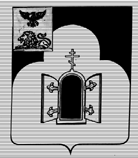 БЕЛГОРОДСКАЯ ОБЛАСТЬМУНИЦИПАЛЬНЫЙ РАЙОН «ЧЕРНЯНСКИЙ РАЙОН»МУНИЦИПАЛЬНЫЙ СОВЕТ ЧЕРНЯНСКОГО РАЙОНА                              Пятьдесят восьмая                                 сессия второго созываР Е Ш Е Н И Е29 августа 2018 г.                                                                                            № 610     Об итогах работы Муниципального совета Чернянского района второго созыва (срок полномочий: 2013 г. – 2018 г.)В соответствии со статьёй 19 Устава Чернянского района, заслушав руководителя представительного органа местного самоуправления Чернянского района, Муниципальный совет Чернянского района  решил:1. Отчетный доклад исполняющего обязанности председателя Муниципального совета Чернянского района, заместителя председателя Муниципального совета С.В.Шаповалова об итогах работы Муниципального совета Чернянского района второго созыва (срок полномочий: 2013 г. – 2018 г.) (прилагается) принять к сведению.2. Разместить настоящее решение на официальном сайте органов местного самоуправления Чернянского района в сети Интернет в разделе «Муниципальный совет», отчетный доклад опубликовать в районной газете «Приосколье».3. Ввести в действие настоящее решение со дня его принятия.4. Контроль за выполнением настоящего решения возложить на постоянную комиссию Муниципального совета Чернянского района по законности, нормативной и правовой деятельности, вопросам местного самоуправления.И.о. председателя Муниципального совета Чернянского района                                                                   С.В.Шаповалов Отчетный доклад об итогах работы Муниципального совета Чернянского района                     по результатам деятельности во втором созыве (2013-2018 гг.) Уважаемая Татьяна Петровна!Уважаемые депутаты Муниципального совета!Приглашённые!Сегодня мы завершаем плановую сессионную работу Муниципального совета второго созыва со сроком полномочий с 2013-го по 2018-й годы. Наши депутатские полномочия сохраняются до избрания новых составов депутатских корпусов поселений, полномочия членов Муниципального совета – до дня избрания глав поселений и депутатов в состав Муниципального совета. Председатель Муниципального совета – глава Чернянского района – остается действующим до момента избрания нового председателя со сроком полномочий с 2018-го по 2023-й годы.    На сегодняшней, практически завершающей работу Муниципального совета второго созыва сессии, считаю своим долгом подвести краткий итог нашей работы. Уважаемые коллеги!На протяжении пяти лет Муниципальный совет работал в полном количественном составе (32 человека). От первоначального личного состава 2013 г. четверо депутатов в 2015-2016 годах по различным причинам прекратили досрочно свои полномочия, четверо вошли в состав Муниципального совета взамен выбывших. К сожалению, от нас навсегда ушел светлый и порядочный человек, депутат Бесхмельницын Н.И.. В составе районного представительного органа работали 4 постоянные комиссии Муниципального совета, Контрольно-ревизионная комиссия Чернянского района. Для выполнения отдельных полномочий создавались временные рабочие группы. Подытоживая работу Муниципального совета за второй созыв, убеждённо могу сказать, что Муниципальный совет сработал достаточно хорошо. Все направления работы представительного органа и депутата были реализованы; отмечу, что работа Муниципального совета выстроена логически чётко, стратегически последовательно, существует хорошо отработанная и отточенная система работы по разработке, принятию и вступлению в силу документов, проведению мероприятий Муниципального совета, налажено взаимодействие с администрацией Чернянского района, районными службами, прокуратурой, есть и определённые корпоративные традиции.Муниципальным советом Чернянского района осуществлялись нормативно-правовое регулирование жизнедеятельности района и контролирующая деятельность, проводились приём граждан и встречи с избирателями, члены Муниципального совета старались принять участие практически во всех районных и местных мероприятиях. Возложенные на представительный орган полномочия выполнялись в соответствии с принятыми планами работы.О цифрах и фактических общих показателях работы Муниципального совета.В рассматриваемом периоде  проведено 58 сессий, принято 610 решений (первый созыв:  58 сессий, 650 решений, но здесь следует заметить, что Муниципальный совет 1-го созыва работал не пять, а шесть лет). Внесённые проекты решений проходили предварительную юридическую, финансово-экономическую экспертизы, в необходимых случаях – согласования.От  общего количества принятых решений наибольшее количество принятых решений касались вопросов по направлениям бюджетных правоотношений, муниципальной собственности, экономики, благоустройства и ЖКХ – чуть более 260 решений.Решений по нормативному регулированию вопросов осуществления на территории района местного самоуправления и правоприменению действующих норм в данной сфере принято чуть меньше - 220.Решений по социальным вопросам принято всего 36,  решений по вопросам землепользования и земельных отношений – 67.В течение рассматриваемого времени депутаты приняли семь годовых отчётов о работе руководителей районных органов местного самоуправления – администрации района и Муниципального совета, 43 отчета о работе должностных лиц, в том числе глав поселений, руководителей структурных подразделений администрации района, руководителей муниципальных учреждений. Пять раз годовой отчёт представила председатель Контрольно-ревизионной комиссии Чернянского района.Решений со статусом «нормативные» в течение пяти лет принято 230.Правом правотворческой инициативы в Муниципальном совете преимущество пользовался глава администрации, внеся на рассмотрение депутатов 307 проектов решений. Председатель Муниципального совета внес всего 160 проектов, 13 проектов внесено постоянными комиссиями. 223 решения принято по итогам обсуждений вопросов и злободневных тем, 3 проекта инициированы районной прокуратурой. Количество отклоненных Муниципальным советом проектов решений – 8 (около 1% от числа рассмотренных).В течение второго созыва проведено 122 заседания постоянных комиссий (по экономическому развитию, бюджету, муниципальной собственности и ЖКХ – 53, по законности, нормативной и правовой деятельности, вопросам МСУ – 43, по социальным вопросам  - 13, по развитию АПК, земельным вопросам и экологии – 12). Заседания постоянных комиссий были в основном посвящены предварительному рассмотрению и обсуждению проектов выносимых на сессию решений, вопросам реализации контролирующих полномочий. Публичных слушаний по Уставным вопросам проведено 61, итогом вынесенных на их рассмотрение вопросов было принятие заключений публичных слушаний, замечаний по порядку и процедуре проведения публичных слушаний нет.В целях соблюдения принципа открытости представительной власти правовые акты, рассчитанные на неоднократное применение, а также другие общественно-значимые решения своевременно опубликовывались в порядке официального опубликования.В отчётном периоде в порядке официального опубликования опубликовано  на официальном сайте органов местного самоуправления в Интернете 685 правовых актов, в районной общественно-политической газете «Приосколье» - 126, на сайте МБУ «Центр правового обслуживания» – 31. Во исполнение Федерального закона от 09.02.2009 г. № 8-ФЗ «Об обеспечении доступа  к информации о деятельности государственных органов и органов местного самоуправления» и в целях обеспечения доступа к информации о деятельности Муниципального совета Чернянского района в течение отчётного периода регулярно обновлялась информация по направлениям работы Муниципального совета в сети Интернет. Ресурс Интернета – прекрасная возможность взаимодействия органов власти с населением. Пользователи Интернета конечно же обратили внимание на изменившийся интерфейс сайта органов МСУ. Цель такого новшества – приведение органами государственной власти Белгородской области к единообразию и некому стандарту форму и содержание сайтов органов местного самоуправления Белгородской области.  Части размещаемой ранее информации в новом формате сайта нет, но есть и положительный момент – жители района имеют теперь возможность через Интернет-приёмную обратиться в Муниципальный совет. И в 2018 г. уже поступило одно обращение, правда, разрешить его пока не удается.Уважаемые участники сессии! Депутаты проделали большую работу по правовому регулированию вопросов, отнесенных к исключительным полномочиям Муниципального совета.Среди наиболее  значимых, заметных решений хотелось бы отметить следующие.Итак, решения по экономическому развитию, бюджету, муниципальной собственности, благоустройству и ЖКХ.- Это, прежде всего, решения, связанные с осуществлением в Чернянском районе бюджетного процесса - решения об утверждении и корректировке районного бюджета, об утверждении отчета о его исполнении.Интересный факт - в 2013 году бюджет на 2014 год был утвержден по доходным и расходным показателям в суммах в  917 747,1   тыс. ₽.                      Бюджет же 2018 г. по уточненным данным составляет       1 346 564,1 тыс. ₽. Увеличение бюджетных назначений составляет 428 817 000 ₽, что, безусловно, радует. - В течение созыва мы утверждали планы приватизации муниципального имущества и отчеты об их исполнении.- Мы утверждали порядок регулирования тарифов и тарифы на платные услуги муниципальных учреждений, тарифы в сфере ЖКХ, утверждали расчетные показатели, применяемые при расчете арендной платы за землю, налога на имущество по упрощенной системе налогообложения, устанавливали расчет стоимости отдельных категорий земельных участков при продаже.- Ежегодно Муниципальный совет и администрация находили взаимопонимание в части финансирования затрат на осуществление деятельности по военно-патриотическому воспитанию детей и молодёжи Чернянского  местного отделения ДОСААФ России за счет средств районного бюджета. (Вчера на празднике мне довелось увидеть своими глазами результаты местного отделения ДОСААФ по военно-патриотическому воспитанию детей и молодежи. Надо сказать, они меня впечатлили.)- Проведена огромная работа в сферах градостроительства и благоустройства:утверждено Положение об осуществлении градостроительной деятельности на территории Чернянского района; утвержден Порядок подготовки, утверждения и внесения изменений в местные нормативы градостроительного проектирования;утвержден Порядок проведения осмотров зданий, сооружений на территории Чернянского района;утверждены Правила содержания инженерных сетей и сооружений на территории Чернянского района;дважды переутверждались генеральные планы, правила землепользования и застройки поселений;дважды отработаны Правила благоустройства территории Чернянского района, утвержден и вскоре вступит в силу поработанный вариант Правил (считаю необходимым еще раз напомнить о необходимости доработки правовой базы в развитие данных Правил – обращаюсь к Сергею Анатольевичу – во исполнение норм Правил необходимо принять соответствующие постановления администрации района и поселений). Цель документа – навести порядок в районе, научить каждого человека, что возле себя, своего земельного участка нужно убирать. Приняты  новые решения, регламентирующие порядок и размеры оплаты труда работников органов местного самоуправления, порядок установления выплат  за выслугу лет муниципальным служащим и лицам, замещавшим муниципальные должности Чернянского района.Решением от 31.05.2017 г. № 415 отрегулированы вопросы, связанные с порядком и размерами возмещения расходов, связанных со служебными командировками, лицам, работающим в органах местного самоуправления Чернянского района, а также  работникам муниципальных учреждений Чернянского района.Все необходимое финансовое сопровождение поставленных Муниципальным советом задач, а также деятельности районного представительного органа МСУ выполнено точно и, практически всегда, в срок. Мы благодарны за добросовестное выполнение должностных обязанностей и конструктивное сотрудничество с Муниципальным советом заместителю главы администрации Чернянского района по экономики и финансам - начальнику управления финансов и бюджетной политики администрации Чернянского района Елене Владимировне Хамрабаевой.(вручение благодарности Елене Владимировне Хамрабаевой)Решения по законности, нормативной и правовой деятельности, вопросам местного самоуправления составляют решения, направленные за правотворческое регулирование организационно-правовых основ местного самоуправления.- В рамках данного направления был сформирован Муниципальный совет второго созыва, избраны и назначены на должности председатель и заместитель председателя Муниципального совета, утверждена его структура, принят ряд решений, регламентирующих работу совета.- В 2017 г. проведен конкурс на замещение должности главы администрации, назначен новый глава администрации, утверждена и уже изменена структура районной администрации.- Принят ряд решений, регулирующих правоотношения в вопросах муниципальной службы, регламентации работы структурных элементов организационной структуры  администрации, наделении их определенными полномочиями. По предложениям аппарата администрации утверждена новая методика проведения конкурса на замещение вакантной должности муниципальной службы и (или) на включение в кадровый резерв для замещения должности муниципальной службы.- Приняты решения, исполняющие требования антикоррупционного законодательства применительно к лицам, замещающим должности главы администрации и муниципальные.- Приняты необходимые по закону решения, регулирующие вопросы приема граждан и осуществления местного самоуправления с участием населения: утверждены Положение о собраниях и конференциях граждан на территории района, Положение о проведении публичных слушаний, Положение о проведении общественных обсуждений,  Порядок назначения и проведения опроса граждан в Чернянском районе.-  Принято решение о порядке заключения соглашений с органами местного самоуправления поселений, входящих в состав Чернянского района, о передаче (принятии) осуществления части полномочий по решению вопросов местного значения, Муниципальным советом осуществляется регистрация принятых соглашений. - Регулярно осуществляется корректировка районного Устава в целях нормативного регулирования и закрепления за органами МСУ Чернянского района полномочий, правами на выполнение которых федеральный и областной законодатель наделяет местную власть.- В 2016 г. утвержден третий официальный символ Чернянского района – гимн района, а также районный бренд.- Регулярно (не реже 2 раз в год) депутаты заслушивают отчеты руководителя ОМВД по Чернянскому району о деятельности по предупреждению, выявлению, раскрытию и расследованию преступлений, об основных результатах охраны общественного порядка и обеспечения общественной безопасности граждан на территории Чернянского района. И это, поверьте, не просто формальное событие; с положительной стороны отмечу, что очередную отчетную информацию руководитель начинает с информирования о выполнении поставленных Муниципальным советом задач и рекомендаций.- Депутаты дважды утверждали новый состав Общественной палаты Чернянского района и изменения в Положение о ней, представителя Уполномоченного по правам человека в Белгородской области в Чернянском районе.Очень плотно с нами работала в плане юридического взаимодействия внимательная и добросовестная начальник отдела правовой экспертизы правовых актов правового управления администрации Чернянского района Олеся Евгеньевна Маркова. Мы благодарим Олесю Евгеньевну за добросовестное выполнение должностных обязанностей и конструктивное сотрудничество с Муниципальным советом.(вручение благодарности Олесе Евгеньевне Марковой)Решения по социальным вопросам. Наиболее значимым здесь представляется решение от 27.11.2013 г. № 21 «О программе выполнения наказов избирателей, поступивших членам Муниципального совета Чернянского района во время избирательной кампании 2013 г.», исполнение которого мы ежегодно разбираем на сессии и постоянной комиссии. Здесь, к нашей радости, следует сказать, что из 61-го наказа, поступивших во время избирательной кампании 2013 г., включенных в Программу, выполнено 50,                  9 наказов находятся на исполнении, то есть можно говорить об исполнении, 2 – отклонен к исполнению наказов в пределах 96,7 %. Мы поблагодарим первого заместителя главы администрации по реализации проектов и программ в строительстве и градостроительной деятельности Сергея Анатольевича Морозова, на которого был возложен контроль за исполнением Программы со стороны администрации района, за многолетний добросовестный труд, конструктивное сотрудничество с Муниципальным советом, большой личный вклад в выполнение наказов избирателей, поступивших депутатам во время избирательной кампании.  (Вручение благодарности Сергею Анатольевичу  Морозову)Среди рассмотренных вопросов в сфере социальной политики хотелось бы отметить большое внимание со стороны депутатского корпуса к детям. Депутаты рассматривали вопросы комфортного пребывания в школе учащихся, результаты итоговой аттестации, организации детского отдыха, вопросы работы комиссии по делам несовершеннолетних и защите их прав.В преддверии празднования юбилейного года Великой Победы депутаты районного и поселенческих представительных собраний приняли активное участие в осуществлении проверки условий жизни инвалидов и участников войны, вдов погибших (умерших) воинов, тружеников тыла, «детей войны» для решения вопросов по улучшению их быта и досуга. Спасибо районной администрации и лично главе администрации Татьяне Петровне Кругляковой за бережную заботу о людях, вынесших на своих плечах немыслимый груз тягот военного времени и спасших нашу Родину от захватчиков. Нуждающиеся ветераны обеспечены жильем, регулярно получают поздравления и небольшие подарки. Поддержка и доброе внимание – то немногое, чем мы можем отблагодарить их мир, сгладить их боль и страдания.Ежегодно самые уважаемые и почитаемые жители района получают официальное признание своих заслуг перед районом – им присваивается почетное звание «Почетный гражданин Чернянского района». За время работы депутатов второго созыва звание «Почетного гражданина Чернянского района» присвоено:Манохиной Зое Викторовне, Овсянникову Леониду Владимировичу (в 2014 г.);Мурзину Ивану Фёдоровичу и Сотникову Фёдору Ивановичу (в 2015 г.);Ковалеву Николаю Ивановичу (в 2016 г.);Овчарову Анатолию Николаевичу (в 2017 г.);Токаревой Раисе Артемовне (в 2018 г.). Среди принятых решений по земельным вопросам и развитию АПК хотелось бы отметить следующие.- решения об установлении предельных размеров земельных участков, предоставляемых гражданам для отдельных видов разрешенного использования;-  решение об утверждении районной целевой программе «Устойчивое развитие сельских территорий Чернянского района на 2014 – 2017 гг. и на период до 2020 г.;- решения об изменении вида разрешенного использования земельных участков;- на территории Малотроицкого сельского поселения создан новый   хутор Сукмановка.Депутаты рассматривали вопросы использования, сохранении и воспроизводстве охотничьих ресурсов, охране среды их обитания на территориях охотничьих угодий, расположенных в границах Чернянского района. В марте 2015 г. получилась очень содержательная и, думаю, полезная дискуссия с участием председателя Белгородского регионального отделения «Общества охотников и рыболовов», руководителей охотничьих хозяйств Чернянского района, председателя районной Общественной палаты, других ответственных лиц.В рамках реализации Муниципальным советом контролирующих полномочий по выполнению органами и должностными районной администрации, муниципальными учреждениями и предприятиями возложенных полномочий, ежемесячно на сессиях заслушивается тот или иной руководитель, контрольными мероприятиями охватываются муниципальные программы. Следует отметить, что профильной постоянной комиссий осуществляется предварительное рассмотрение отчета, депутаты посещали в рамках подготовки к отчету учреждения, их рекомендации легли в основу решений, обязательных к исполнению.На сессиях Муниципального совета отчитывались о своей работе и главы поселений. Цель данных отчетов - не только выполнение  контролирующих полномочий, но и создание условий по обмену опытом глав поселений, улучшение работы представительной власти на местах.Уважаемые коллеги! Не буду пересказывать все принятые решения, скажу лишь, что были направлены на созидание, на повышения качества жизни людей.Говоря о работе членов Муниципального совета на заседаниях в целом отмечу, что она достаточно активная и ответственная. Депутаты также – самые активные участники различных акций и общественной жизни. Не поддаются точному учёту количество участий членами Муниципального совета в районных и поселенческих мероприятиях, различных  субботниках и других значимых событиях. (Вместе с тем, вызывает вопрос, например, отсутствия в 2018 году депутатских запросов. Как это отсутствие расценивать – нас всё устраивает (это хорошо), или мы попросту замалчиваем (что депутату непозволительно)?)   О работе депутатов на избирательных округах.В отчётном периоде члены Муниципального совета вели работу на избирательных округах, а именно: - рассматривали поступившие от избирателей обращения, решали или принимали участие в разрешении содержащихся в них вопросов;- вели приём граждан;- проводили встречи и информировали избирателей о деятельности Муниципального совета.По существу поступивших депутатам обращений давались разъяснения по интересующим вопросам, а также поручения должностным лицам. Приём граждан был организован в общественной приёмной «Единая Россия», а также в определённых самим депутатом местах приёма в удобное время. В общественной приёмной зарегистрировано проведение более 1300 приёмов граждан с участием членов Муниципального совета,  и выездных приёмов. Процент выполненных просьб, поступивших во время приёма, составляет 65 %. Остальные обращения частично включены в планы на реализацию, частично  сняты с рассмотрения по причине невозможности выполнения. Контрольно-ревизионная комиссия Чернянского района как постоянно действующий орган внешнего муниципального финансового контроля осуществляла свою деятельность по планам работы и внеплановым заданиям. Итоги работы комиссии её председатель Морозова Ольга Васильевна один раз в год освещала на сессии. Об организационном аспекте работы Муниципального совета.Организационно-документационное, контрольное, материально-техническое обеспечение деятельности и иные обеспечивающие работу Муниципального совета (за исключением Контрольно-ревизионной комиссии) направления выполняла помощник главы администрации Чернянского района по работе с Муниципальным советом Елена Николаевна Аноприенко.Организационно-документационная работа Муниципального совета ведётся на достаточно высоком профессиональном уровне, нареканий в данном вопросе нет. Деятельность Муниципального совета организована  чётко и последовательно, ежеквартальные планы работы выполнялись на 95-100 %.За отчётный период издано 314 распоряжений председателя Муниципального совета (без учета распоряжений по личному составу), обработано более 1500 документов входящей корреспонденции, исполнено около 2000 исходящей документации (это без учёта документов сессий, постоянных комиссий, публичных слушаний и т.п., а также документов КРК).В муниципальный архив на постоянное хранение передано 208 единиц.С должностными лицами, членами Муниципального совета налажена электронная связь.92 человека в истекшем периоде были поощрены благодарностью Муниципального совета.По итогам 2016-го, 2017-го и 2018-го годов 100% депутатов представили положенные по закону сведения о доходах имуществе.Расходы на содержание Муниципального совета осуществлялись в строгом соответствии со сметными назначениями, денежные средства  расходовались на оплату труда работников Контрольно-ревизионной комиссии Чернянского района, на подписку периодических изданий, на  информационно-консультационные услуги по программе «Парус», на лицензирование программы, на обслуживание программы «Консультант Плюс», на текущий ремонт компьютерной техники,  на приобретение основных средств и материальных запасов.Мы благодарим за многолетний добросовестный труд в системе органов местного самоуправления, большой личный вклад в развитие местного самоуправления и деятельность Муниципального совета Чернянского района помощника главы администрации Елену Николаевну Аноприенко.(Вручение благодарности Муниципального совета Аноприенко Е.Н.)Уважаемые участники сессии! Мы завершаем свой депутатский срок полномочий достойно. Мы старательно выполняли депутатские полномочия, не считаясь ни с личным временем, ни с занятостью по основному месту работы.Некоторые из нас были более заметны и участливы. Пользуясь возможностью, выражаю благодарность депутатам, особенно отличившимся и активным, кто работал в Муниципальном совете в течение второго созыва с большим энтузиазмом.  Позвольте отметить, что только трое депутатов имеют наименьшее количество пропусков заседаний Муниципального совета за все пять лет работы (по два пропуска) – это Климова В.М., Нечаева Н.В. и Шаповалов С.В..За  добросовестную деятельность в Муниципальном совете Чернянского района, дисциплинированность и ответственность, проявленные при выполнении обязанностей депутата, вклад в решение вопросов местного значения благодарность Муниципального совета выражается: Капачевой Ольге Алексеевне,Климовой Валентине Михайловне,Кривенко Ольге Анатольевне,Князеву Михаилу Юрьевичу,Ливенцовой Ирине Валерьевне,Минько Александру Леонидовичу,Нечаевой Наталье Валерьевне,Нечаевой Татьяне Васильевне,Овчарову Анатолия Николаевичу,Серовой Ирине Юрьевне. (вручение благодарностей депутатам)Уважаемые коллеги! Результаты нашей с вами работы, с уверенностью скажу, были бы гораздо скромнее, если бы с нами не было человека- единомышленника, чья жизнь на протяжении уже 17-ти лет неразрывно связана со службой в администрации Чернянского района, с каждодневной заботой о людях, с надежным обеспечением жизнедеятельности всего Чернянского района. Я говорю, конечно же, о главе администрации района Кругляковой Татьяне Петровне. За добросовестный труд, конструктивное сотрудничество с Муниципальным советом Чернянского района, большой личный вклад в решение вопросов местного значения муниципального района благодарность Муниципального совета выражается главе администрации Чернянского района Кругляковой Т.П.. (вручение благодарности Т.П.Кругляковой)Уважаемые коллеги! Как в любой работе, и у нас не обходится без проблем. Считаю необходимым сказать сегодня о них,  так как наш сегодняшний настрой – задел успеха для последующей депутатской работы.Первое. Нередки случаи, когда депутат не может явиться на мероприятие по причине отсутствия транспорта. В ряде случаев данная ситуация вполне объективна – главы администрации поселения выехал, машины нет. Заставлять депутата оплачивать проезд за счет личных средств, конечно же, абсурдно. Предлагаю новому составу депутатского корпуса продолжить работу по инициации принятия соответствующего закона Белгородской области, такое право у областной Думы есть по части 5.1 статьи 40 131-го Федерального закона.Второе. Исполнительская дисциплина по выполнению решений и иных документов Муниципального совета.Полагаю никому не нужно напоминать, что решение Муниципального совета подлежит неукоснительному исполнению на территории Чернянского района. Невыполнение решения – основание для применения к работнику мер дисциплинарной и административной ответственности. К сожалению, встречаются случаи, когда полученное решение кладётся в стол и благополучно забывается. Так нельзя, предупреждаю – мы, депутаты, будем с таким самовольством бороться.  То же могу сказать в ряде случаев и об ответах на наши письма, поручения председателя. Если обозначенный вопрос не может быть выполнен в указанный срок, то ответ все равно должен быть дан, но с мотивированным предложением о перенесении сроков выполнения.Третье. Рассмотрение проектов законов Белгородской области происходило в рассматриваемом периоде нечасто. Полагаю, данное направление в работе Муниципального совета следует развивать, чаще выносить на обсуждение депутатов проекты областных законов, активнее участвовать в законодательном процессе Белгородской области на уровне нашего представительного органа местного самоуправления. Четвертое. Как уже было сказано, часть наказов избирателей 2013 года осталась невыполненной. Подлежащие к исполнению в более поздний срок предлагаю включить в программу, которая будет сформирована после избирательной кампании 2018 г..Пятое. Несмотря на значительный в общем объем проделанной работы по отведенным законом компетенциям Муниципального совета, хотелось бы видеть больше депутатских инициатив. Инертность в работе депутата противоестественна самому институту представительной власти. Уважаемые депутаты! Предлагаю озвученное мною передать в порядке наказов депутатам следующего созыва.Уважаемые Татьяна Петровна, депутаты, руководители структурных подразделений администрации, приглашенные!В итоговом докладе освещены основные данные о  работе Муниципального совета второго созыва. Объективно хочу сказать, что мы молодцы, есть много положительного. Каждый из нас знает свои минусы и промахи. Теперь, познав практически работу депутата, каждый из  депутатов точно знает, сможет ли он идти дальше. Выражаю всем еще раз спасибо за сотрудничество, за неравнодушие, за искренность в работе с населением, за желание внести свой вклад в развитие района, его будущее.Желаю всем крепкого здоровья, счастья, всевозможных успехов и побед! И.о. председателя Муниципального советаЧернянского района                                                                   С.В.Шаповалов 